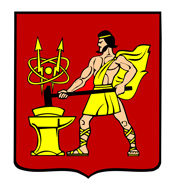 АДМИНИСТРАЦИЯ ГОРОДСКОГО ОКРУГА ЭЛЕКТРОСТАЛЬМОСКОВСКОЙ   ОБЛАСТИРАСПОРЯЖЕНИЕ                                                           17.12.2021 № 348-р     О проведении смотра-конкурса «Лучшее новогоднее оформление объектов здравоохранения в городском округе Электросталь Московской области» в 2021 году	 В соответствии с Федеральным законом от 06.10.2003 № 131-ФЗ «Об общих принципах организации местного самоуправления в Российской Федерации» и во исполнение поручения протокола оперативного совещания при Главе городского округа Электросталь Московской области И.Ю. Волковой от 13 декабря 2021 года:           1.  Провести смотр - конкурс «Лучшее новогоднее оформление объектов здравоохранения в городском округе Электросталь Московской области» с 20 декабря по 28 декабря 2021 года.           2. Отделу по социальным вопросам Администрации городского округа Электросталь Московской области организовать проведение смотра - конкурса «Лучшее новогоднее оформление объектов здравоохранения в городском округе Электросталь Московской области».           3. Рекомендовать руководителям объектов здравоохранения в городском округе Электросталь Московской области принять участие в конкурсе «Лучшее новогоднее оформление объектов здравоохранения в городском округе Электросталь Московской области» в 2021 году.            4. Опубликовать настоящее распоряжение в газете «Официальный вестник» и разместить на официальном сайте www.electrostal.ru городского округа Электросталь Московской области.            5. Настоящее распоряжение вступает в силу со дня его подписания.            6. Источником финансирования публикации принять денежные средства по подразделу 0113 раздела 01 «Другие общегосударственные вопросы».Заместитель Главы Администрации городского округа                                                                                                  А.Ю. БорисовРассылка: Кадейкиной М.А., Мироничеву О.И., Булатову Д.В., Епифановой И.И.,   Филиппенко С.А., Захарчуку П.Г., Рыбаковой Н.В., в дело.